Publicado en Barcelona el 13/04/2023 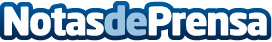 Contigo Energía prepara una nueva plataforma de IoT para conectar a sus clientes con sus placas solares La plataforma, desarrollada por SEIDOR Opentrends, será accesible para los usuarios a través de una sencilla app móvil con información en tiempo real sobre la instalaciónDatos de contacto:Ana Garza GarridoPrisma Comunicación689766624Nota de prensa publicada en: https://www.notasdeprensa.es/contigo-energia-prepara-una-nueva-plataforma Categorias: Nacional Hogar Sostenibilidad Sector Energético http://www.notasdeprensa.es